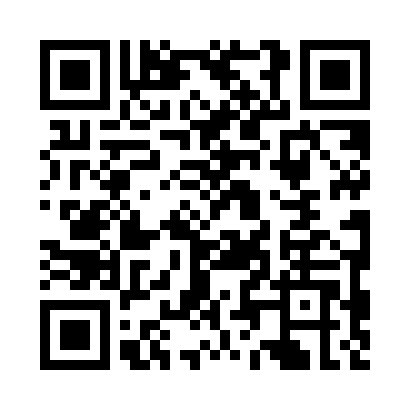 Prayer times for Adapazarı, TurkeyMon 1 Apr 2024 - Tue 30 Apr 2024High Latitude Method: Angle Based RulePrayer Calculation Method: Diyanet Isleri Baskanligi TurkeyAsar Calculation Method: ShafiPrayer times provided by https://www.salahtimes.comDateDayFajrSunriseDhuhrAsrMaghribIsha1Mon5:196:411:024:377:238:412Tue5:176:401:024:377:258:423Wed5:156:381:024:387:268:434Thu5:136:371:014:387:278:445Fri5:116:351:014:397:288:466Sat5:106:331:014:397:298:477Sun5:086:321:004:397:308:488Mon5:066:301:004:407:318:499Tue5:046:291:004:407:328:5110Wed5:026:271:004:407:338:5211Thu5:006:2512:594:417:348:5312Fri4:596:2412:594:417:358:5513Sat4:576:2212:594:417:368:5614Sun4:556:2112:594:427:378:5715Mon4:536:1912:584:427:388:5916Tue4:516:1812:584:427:399:0017Wed4:496:1612:584:437:409:0118Thu4:486:1512:584:437:419:0319Fri4:466:1312:574:437:429:0420Sat4:446:1212:574:447:439:0521Sun4:426:1012:574:447:449:0722Mon4:406:0912:574:447:469:0823Tue4:396:0712:574:457:479:0924Wed4:376:0612:564:457:489:1125Thu4:356:0512:564:457:499:1226Fri4:336:0312:564:467:509:1327Sat4:326:0212:564:467:519:1528Sun4:306:0012:564:467:529:1629Mon4:285:5912:564:467:539:1830Tue4:265:5812:564:477:549:19